Date :      Des mots à lire et  à construireLis ces phrases – Attache-les à la bonne image :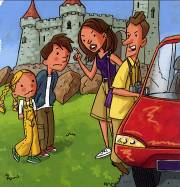 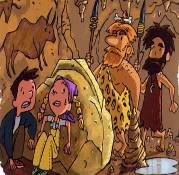 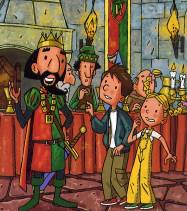  Ecris ce que tu vois sur l’image à l’aide de la liste de mots :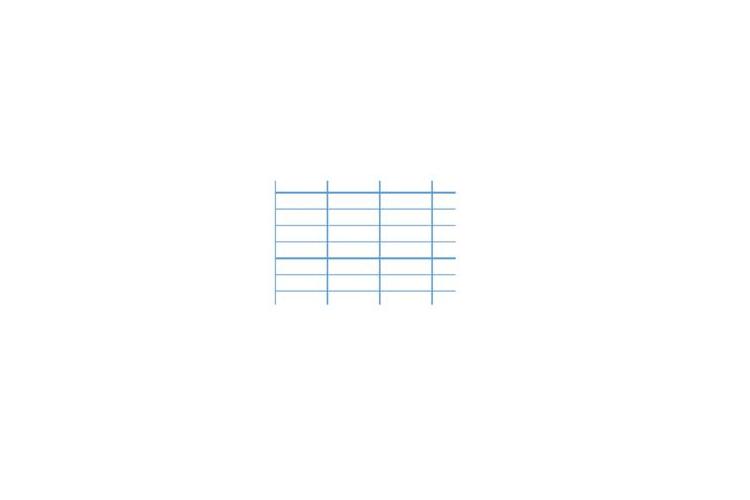 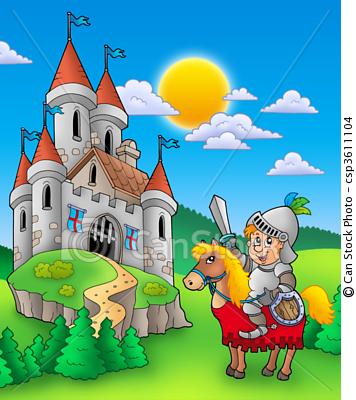 Confusion [v]/[f] : colorie la bonne syllabe puis complète les mots :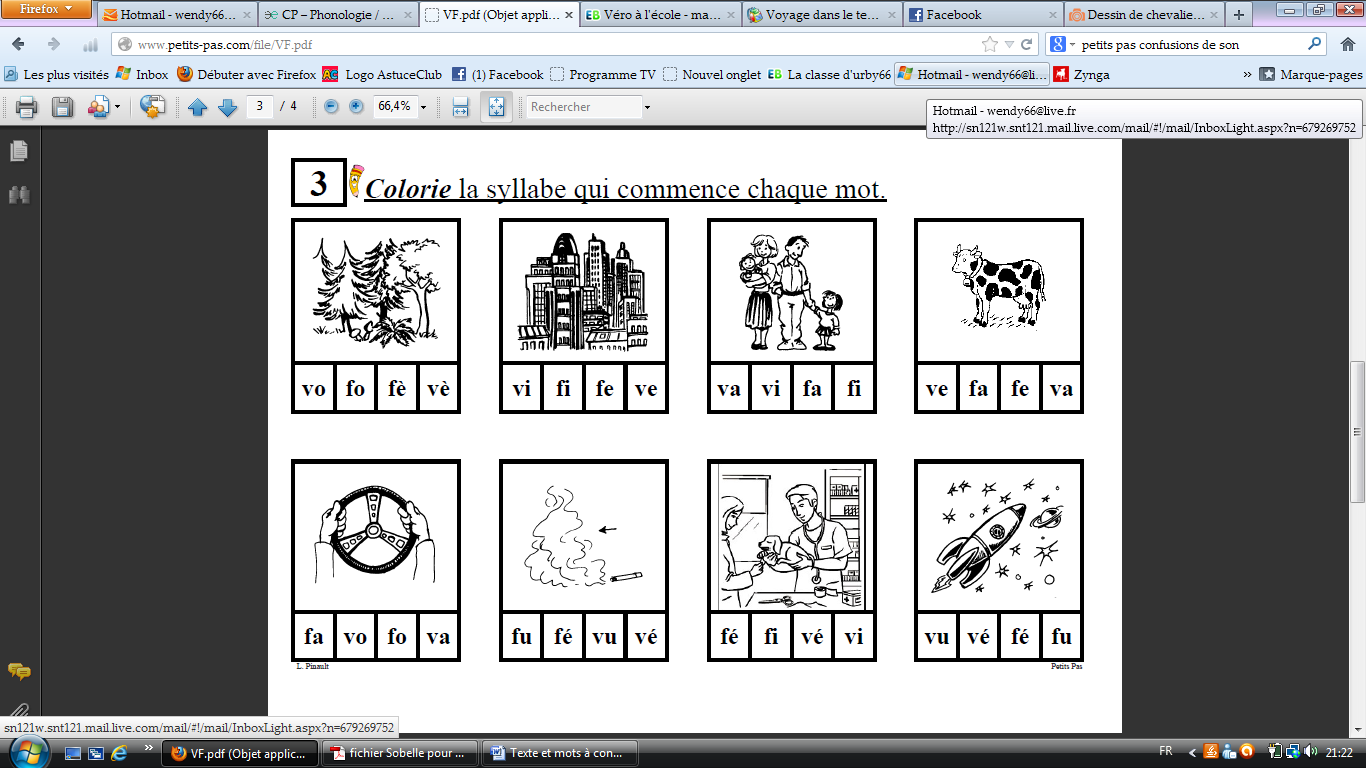 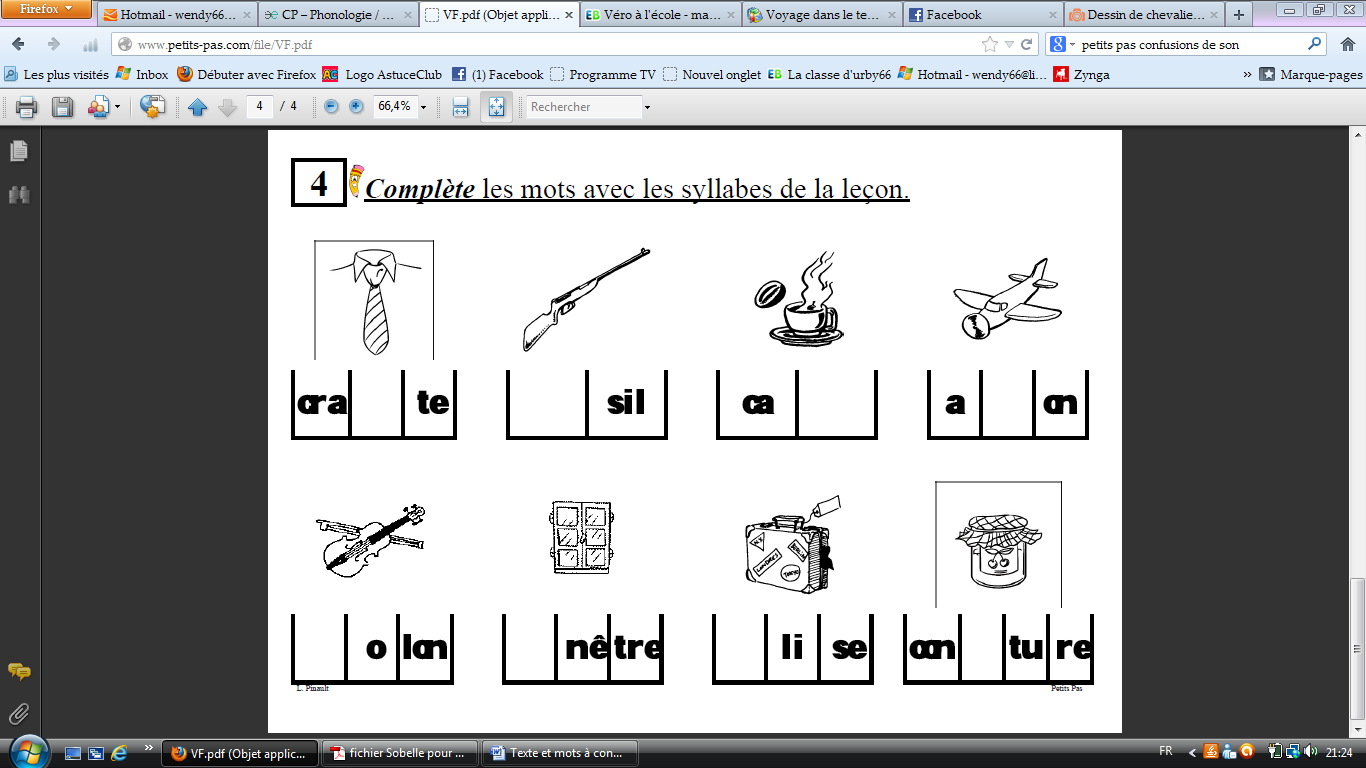 